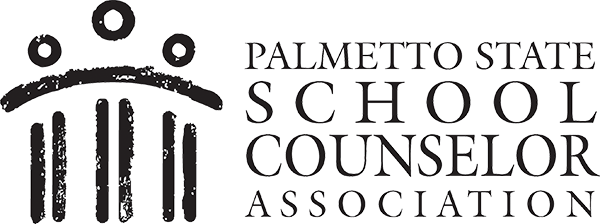 2018-2019 PSSCA Scholarship Application is due by March 31, 2019Winners will be selected and notified by April 15, 2019The Palmetto State School Counselor Association awards three high school seniors a $1,000.00 non-renewable scholarship to assist with post-secondary education costs.Eligibility:Must be a high school senior attending a public or private secondary school in the state of South Carolina.Must be a permanent resident of the state of South Carolina.Must plan to attend a post-secondary institution during the 2019-2020 school year.Applicants must: Submit an application.Complete an essay of no more than 500 words about a school counselor who has made a difference in your academic, career, social, and/or emotional development.  You may additionally include your career goals, post-secondary education plans, and an explanation for how the scholarship will help you.Include an official copy of high school transcript.Submit a letter of recommendation.A copy of your admission letter  or another form of verification of acceptance to college, university, technical school, or training center must be provided before receiving funds. Criteria for selection: EssayHigh school academic recordCommunity service, and school activities Letter of recommendation (non-family member)Palmetto State School Counselor Association’s “How a School Counselor Made the Difference” ScholarshipStudent Name:_________________________________________________________Address: ______________________________________________________________Student Email Address: _________________________________________________________Parent/Guardian Name(s): ________________________________________________Student Phone: __________________ Parent/Guardian Phone: __________________College/University I plan to attend __________________________________________Have you been accepted? _________________Intended Major ___________________Are you the first person in your family to go to college?          	YES ____	      NO ____ What do you plan to do after you complete your college education? ________________ ________________________________________________________________________________________________________________________________________________________________________________________________________________________________________________________________________________________A.  List any academic honors, awards and membership activities while in high school.________________________________________________________________________________________________________________________________________________________________________________________________________________________________________________________________________________B.  List your hobbies, outside interests, extracurricular activities and school related volunteer activities.________________________________________________________________________________________________________________________________________________________________________________________________________________________________________________________________________________C. List your non-school sponsored volunteer activities in the community.________________________________________________________________________________________________________________________________________________________________________________________________________________________________________________________________________________We certify that the information given on this application is correct.____________________________	_____________________________________Signature of Applicant & Date			Signature of Parent/Guardian & DatePlease mail completed application and all supporting documents to:Dr. Crissy Roddy176 Park Place CircleLexington, South Carolina 29072